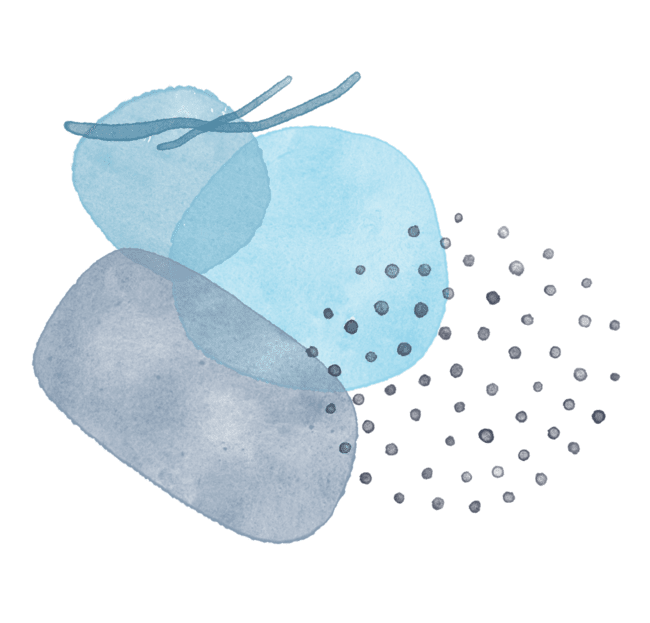 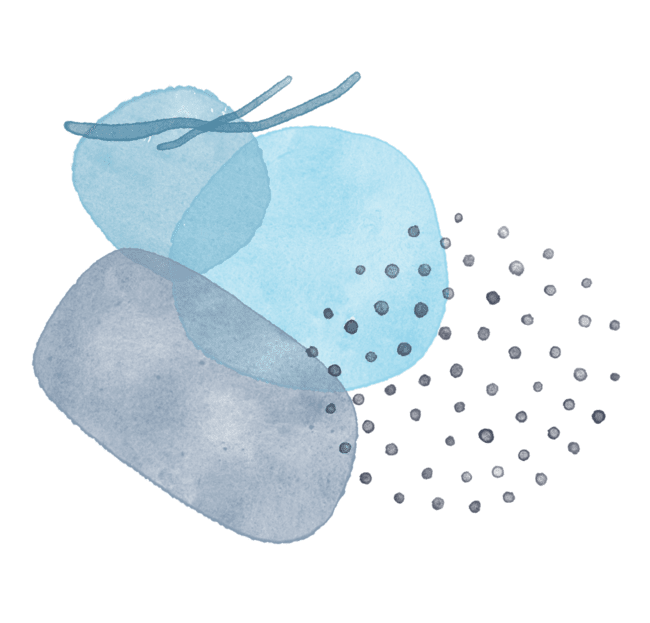 H O L ADiciembre